Publicado en Valencia  el 17/12/2019 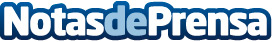 Kalilab, una nueva aplicación que acerca la ISO 15189 al laboratorio clínicoEsta solución de Dedalus contribuirá a que más laboratorios clínicos consigan la acreditación en UNE-EN ISO 15189, al implementar un modelo de gestión de la calidad conforme los requerimientos que la ISO establece. Según la Asociación Española del Laboratorio Clínico (AEFA) estamos ante una "Norma de interés general para la salud de la población" ya que permite a la organización sanitaria minimizar los riesgos en beneficio del paciente y garantizar la calidad diagnóstica de sus serviciosDatos de contacto:Tona Torres RicoResponsable de Comunicación Dedalus España960479123Nota de prensa publicada en: https://www.notasdeprensa.es/kalilab-una-nueva-aplicacion-que-acerca-la-iso Categorias: Nacional Medicina Valencia E-Commerce http://www.notasdeprensa.es